Committee on Development and Intellectual Property (CDIP)Fourteenth SessionGeneva, November 10 to 14, 2014WIPO GENERAL ASSEMBLY DECISION ON CDIP related MATTERSDocument prepared by the SecretariatIt is recalled that the WIPO General Assembly at its Forty-Third session, held from September 23 to October 2, 2013, requested the Committee on Development and Intellectual Property (CDIP) to discuss the “implementation of the CDIP mandate” and the “implementation of the Coordination Mechanisms” at its Twelfth and Thirteenth sessions (documents WO/GA/43/22 and CDIP/12/5 refer).Accordingly, the two matters were addressed at the Twelfth and Thirteenth sessions of the CDIP, held from November 18 to 21, 2013, and May 19 to 23, 2014, respectively.  The Committee took the following decision, which is contained in paragraph 12 of the Summary by the Chair of the Thirteenth session of the CDIP:“The Committee discussed the WIPO General Assembly Decision on CDIP related matters (document CDIP/12/5).  The Committee could not reach an agreement on these matters.  Accordingly, the Committee requests the General Assembly to allow it to continue the discussion during its fourteenth and fifteenth sessions and to report back and make recommendations on the two matters to the General Assembly in 2015.”The WIPO General Assembly at its Forty-Sixth session, held from September 22 to 30, 2014, while considering the Decision on the Committee on Development and Intellectual Property (CDIP) Related Matters contained in document WO/GA/46/10, approved the 
above-mentioned request by the Committee.4.	The Committee on Development and Intellectual Property (CDIP) is invited to take action on the above-mentioned decision by the General Assembly.[End of document]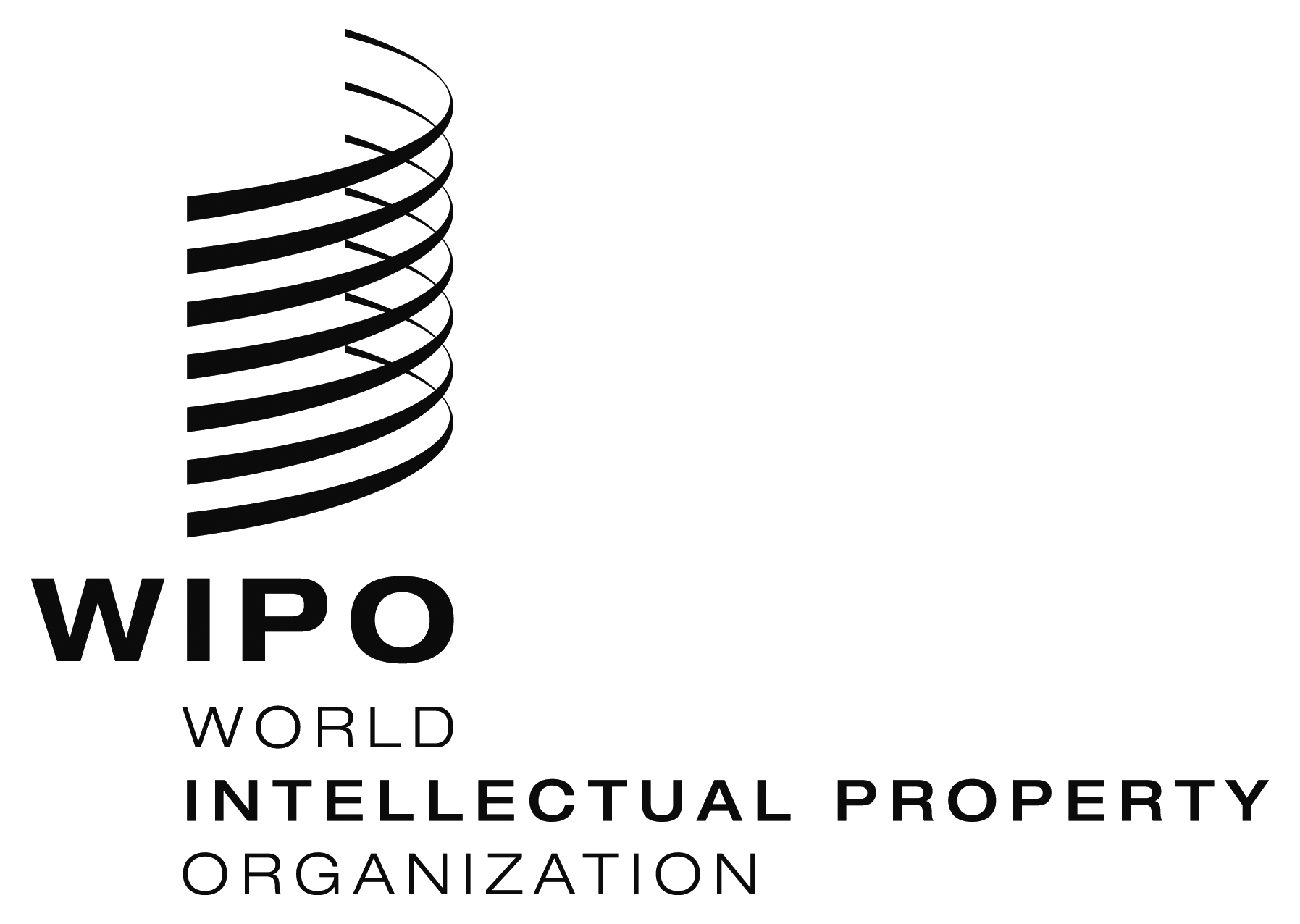 Ecdip/14/11    cdip/14/11    cdip/14/11    ORIGINAL:  EnglishORIGINAL:  EnglishORIGINAL:  EnglishDATE:  october 1, 2014DATE:  october 1, 2014DATE:  october 1, 2014